Medienkommentar 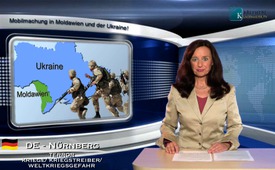 Mobilmachung in Moldawien und der Ukraine!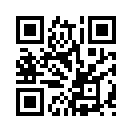 Nach dem Abschuss der malaysischen Maschine MH17 in der Ostukraine nehmen die Spannungen im Krisengebiet noch mehr zu. Der Nato-Oberbefehlshaber...Nach dem Abschuss der malaysischen Maschine MH17 in der Ostukraine nehmen die Spannungen im Krisengebiet noch mehr zu.
Der Nato-Oberbefehlshaber, General Breedlove „will so schnell als möglich ein zusätzliches Nato-Hauptquartier an die deutsch-polnische Grenze nach Stettin verlegen“, melden die Deutschen Wirtschaft Nachrichten. Weiter heisst es, dass  in aller Eile Waffen- und Versorgungslager ausgebaut werden, um in kurzer Zeit parat zu sein um gegen die Russen eingreifen zu können.  Ziel sei, dass innert kürzester Zeit tausende von Soldaten gegen Russland in Marsch gesetzt werden können.  
Auch Moldawien wird ungefragt in  Kriegsvorbereitungen hineingezogen. Hineingezogen deshalb, weil Moldawien von der USA genötigt wurde ein Verbündeter Amerikas zu sein. So zumindest beurteilt es der Vorsitzende der Sozialdemokraten in Moldawien, Viktor Schelin: Er bestätigt, dass in diesen Tagen ein Spezialkontingent von Offizieren der USA in Moldawien eingetroffen ist, welche auf  allen Übungsplätzen der Armee  Übungen mit Soldaten und Offizieren durchführen. Er berichtet: „Unsere Soldaten werden darauf vorbereitet, reale Ziele zu vernichten in einem realen Krieg!“  Weiter sagt er: „Wenn man bedenkt, dass in den vergangenen Wochen der Senat der USA in einer einseitigen Entscheidung, Moldawien zu einem Kriegsverbündeten der USA erklärt hat, so kann man davon sprechen, dass es ein Übergang ist zu einer aktiven Phase der Vorbereitung unserer Streitkräfte für Kriegseinsätze!“  Weiter berichtet er: „ Wir haben ganz offiziell die Regierung und das Parlament aufgefordert, öffentlich zu erklären, dass sich Moldawien weigert, ein Kriegsverbündeter der USA zu sein! Doch das allerwichtigste ist, dass die Eltern der Soldaten vom Parlament und der Regierung fordern, dass die Regierung erklärt, dass Moldawien nicht an einem Krieg teilnehmen will! Denn Moldawien ist gemäss der Verfassung ein neutraler Staat. Wenn die Politiker nicht auf uns hören, sollten sie auf die Eltern hören. Gleich wie in der Ukraine, wo die Eltern ihre Kinder nicht in den Krieg schicken wollen! Unsere Armee soll nur bei Kampfhandlungen eingesetzt werden, wo es um die Verteidigung unserer Heimat, unserer Familien, unseres Landes und unseres Eigentums geht.“
Auch in der Ukraine gab es in den letzten Tagen eine Generalmobilmachung. Es wurden Einberufungsbefehle an die jungen Männer der Ukraine  versandt. Doch mutige Mütter und Väter wiedersetzen sich dem Einberufungsbefehl der Regierung. Es ging so weit, dass die Mütter vor den  Augen des anwesenden Kommandanten die Einberufungsbefehlsbriefe verbrannten. Sie bezeugten einmütig: „Wir lassen unsere Söhne nicht in den Krieg ziehen! Wir schicken unsere Kinder nicht in den Tod. -Wir wollen keinen Krieg!“
Ist uns bewusst, was vor unserer „Tür“ abgeht? Oder wiegen wir uns noch immer  in Sicherheit und lassen uns von der Kriegshetze der Medien einnehmen, die nur dazu da ist, uns in die Bereitschaft zu versetzen einen Krieg gegen Russland gutzuheissen! Nutzen Sie die Zeit sich und andere Bürger zu informieren - hier auf KTV und bei anderen unzensierten Quellen. So finden Sie den Mut und die Kraft zu seiner Zeit die richtigen Entscheidungen zu treffen, wie diese Mütter und Väter in der Ukraine es getan haben.von ft.Quellen:https://www.youtube.com/watch?v=qyATWxnwAq0
https://www.youtube.com/watch?v=X3_uEJg9cME
http://deutsche-wirtschafts-nachrichten.de/2014/07/24/nato-fuerchtet-russischen-ueberfall-auf-die-ukraine/
http://www.thetimes.co.uk/tto/news/world/europe/article4156155.eceDas könnte Sie auch interessieren:#Ukraine - www.kla.tv/Ukraine

#UkraineKonflikt - Aktuelle Ereignisse in der Ukraine - www.kla.tv/UkraineKonflikt

#MH17 - Ungereimtheiten und verschwiegene Fakten zum Absturz der MH17 - www.kla.tv/MH17

#Medienkommentar - www.kla.tv/MedienkommentareKla.TV – Die anderen Nachrichten ... frei – unabhängig – unzensiert ...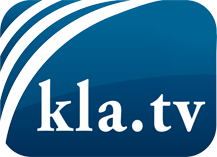 was die Medien nicht verschweigen sollten ...wenig Gehörtes vom Volk, für das Volk ...tägliche News ab 19:45 Uhr auf www.kla.tvDranbleiben lohnt sich!Kostenloses Abonnement mit wöchentlichen News per E-Mail erhalten Sie unter: www.kla.tv/aboSicherheitshinweis:Gegenstimmen werden leider immer weiter zensiert und unterdrückt. Solange wir nicht gemäß den Interessen und Ideologien der Systempresse berichten, müssen wir jederzeit damit rechnen, dass Vorwände gesucht werden, um Kla.TV zu sperren oder zu schaden.Vernetzen Sie sich darum heute noch internetunabhängig!
Klicken Sie hier: www.kla.tv/vernetzungLizenz:    Creative Commons-Lizenz mit Namensnennung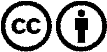 Verbreitung und Wiederaufbereitung ist mit Namensnennung erwünscht! Das Material darf jedoch nicht aus dem Kontext gerissen präsentiert werden. Mit öffentlichen Geldern (GEZ, Serafe, GIS, ...) finanzierte Institutionen ist die Verwendung ohne Rückfrage untersagt. Verstöße können strafrechtlich verfolgt werden.